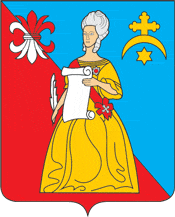 ГОРОДСКАЯ ДУМАгородского поселения «Город Кремёнки»Жуковского района Калужской областиРЕШЕНИЕ             06.12.2021                                                                                                  №  57г.КремёнкиРассмотрев представленный проект Решения Городской Думы городского поселения «Город Кремёнки» о внесении изменений и дополнений в Устав муниципального образования городского поселения «Город Кремёнки» и руководствуясь ст.44 Федерального закона от 06.10.2003 № 131-ФЗ «Об общих принципах организации местного самоуправления в Российской Федерации Городская Дума городского поселения «Город Кремёнки» РЕШИЛА:1.Принять в первом чтении проект Решения о внесении изменений и дополнений в Устав муниципального образования городского поселения «Город Кремёнки» (приложение №1).	   2.Обнародовать проект Решения о внесении изменений и дополнений в Устав муниципального образования городского поселения «Город Кремёнки».Глава  МО ГП «Город Кремёнки»                                                           Д.Н. ПлехановПриложение N 1к Решениюгородской Думыгородского поселения"Город Кременки"от  ________ 2021 г. N _______1.	Пункт 4 части 2 статьи 36 Устава считать утратившим силу.2.	Статью 36 Устава дополнить частью 3, изложив в следующей редакции: «3.Гарантии осуществления деятельности депутатов: Депутату Городской Думы, осуществляющему полномочия на непостоянной основе, для осуществления своих полномочий гарантируется сохранение места работы (должности) на период, продолжительность которого составляет в совокупности не менее двух и не более шести рабочих дней в месяц.3.	Изложить п.36 ч. 1  ст. 9 в следующей редакции:   “участие в соответствии с Федеральным законом  в выполнении комплексных кадастровых работ (в ред. Решения Городской Думы городского поселения «Город Кременки» от 19.06.2015г. № 35)”.4.	Дополнить ч.6 ст. 51: “Устав городского поселения, муниципальный правовой акт о внесении изменений и дополнений в Устав городского поселения подлежат официальному опубликованию (обнародованию) после их государственной регистрации и вступают в силу после их официального опубликования (обнародования). Глава муниципального образования обязан опубликовать (обнародовать) зарегистрированные устав муниципального образования, муниципальный правовой акт о внесении изменений и дополнений в устав муниципального образования в течение 7 (семи) дней со дня его поступления из территориального органа уполномоченного федерального органа исполнительной власти в сфере регистрации уставов муниципального образования (в ред. Решения Городской Думы городского поселения от 02.04.2012г.  №18) уведомления  о  включении сведений об  уставе муниципального образования,         муниципальном правовом акте о внесении изменений в устав муниципального образования в  государственный реестр уставов муниципальных образований субъекта Российской              Федерации, предусмотренного частью 6 статьи 4 Федерального  закона  от  21  июля 2005     года     N    97-ФЗ    "О государственной  регистрации уставов  муниципальных образований»”.5.	Часть 3 ст. 21 изложить в следующей редакции: “Порядок организации и проведения публичных слушаний по проектам и вопросам, указанным в части 2 настоящего Устава, определяется уставом городского поселения и (или) нормативными правовыми актами представительного органа городского поселения и должен предусматривать заблаговременное оповещение жителей городского поселения о времени и месте проведения публичных слушаний, заблаговременное ознакомление с проектом муниципального правового акта, в том числе посредством его размещения на официальном сайте Администрации городского поселения «Город Кременки» в сети «Интернет», а также возможность предоставления жителяммуниципального образования своих замечаний и предложений по вынесенному на обсуждение проекту муниципального правового акта, другие меры, обеспечивающие участие в публичных слушаниях жителей городского поселения, опубликование (обнародование) результатов публичных слушаний, включая мотивированное обоснование принятых решений (в ред. Решения Городской Думы городского поселения «Город Кременки» от 21.08.2018 № 20) в том числе посредством размещения их на официальном сайте.”6.	Часть 5 ст.21 изложить в следующей редакции: “По проектам генеральных планов, проектам правил землепользования и застройки, проектам планировки территории, проектам межевания территории, проектам правил благоустройства территорий, проектам, предусматривающим внесение изменений в один из указанных утвержденных документов, проектам решений о предоставлении разрешения на условно разрешенный вид использования земельного участка или объекта капитального строительства, проектам решений о предоставлении разрешения на отклонение от предельных параметров разрешенного строительства, реконструкции объектов капитального строительства, вопросам изменения одного вида разрешенного использования земельных участков и объектов капитального строительства на другой вид такого использования при отсутствии утвержденных правил землепользования и застройки проводятся общественные обсуждения или публичные слушания, порядок организации и проведения которых определяется в соответствии с законодательством о градостроительной деятельности.”  7.	 Изложить часть 2  ст. 55 в следующей редакции: “Официальным опубликованием муниципального правового акта считается первая публикация его текста на сайте Законодательного Собрания Калужской области - https://www.zskaluga.ru .”